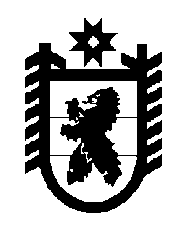 Российская Федерация Республика Карелия    УКАЗГЛАВЫ РЕСПУБЛИКИ КАРЕЛИЯО внесении изменений в Указ Главы Республики Карелия от 22 июля 2013 года № 561. Внести в Указ Главы Республики Карелия от 22 июля 2013 года № 56 «Об общественных приемных Главы Республики Карелия в городских округах и муниципальных районах Республики Карелия» (Собрание законодательства Республики Карелия, 2013, № 7, ст. 1211) следующие изменения:1) в Положении об общественных приемных Главы Республики Карелия в городских округах и муниципальных районах Республики Карелия, утвержденном названным Указом:а) в пункте 6 после слова «мониторинг» дополнить словами «, а также материально-техническое обеспечение»;б) пункт 7 признать утратившим силу;2) в Положении об удостоверениях руководителей общественных приемных Главы Республики Карелия в городских округах и муниципальных районах Республики Карелия, утвержденном названным Указом:а) в пункте 4 слова «Администрацией Главы Республики Карелия (далее – Администрация)» заменить словами «Государственным комитетом Республики Карелия по взаимодействию с органами местного самоуправления (далее – Комитет)»;б) в пункте 6 слово «Администрации» заменить словом «Комитета»;в) в пункте 7 слово «Администрация» в соответствующих падежах заменить словом «Комитет» в соответствующих падежах;г) в пункте 8 слово «Администрации» заменить словом «Комитета»;д) в пункте 9 слово «Администрации» заменить словом «Комитета», слова «Руководителем Администрации» заменить словами «Председателем Комитета»;е) в пункте 10 слово «Администрация» заменить словом «Комитет»;ж) в пункте 11 слово «Администрации» заменить словом «Комитету»;з) в приложении № 2:в пункте 1 слово «Администрации» заменить словом «Комитета»;в пункте 2 слово «Администрации» заменить словом «Комитета»;в пункте 3:в подпункте «б» слова «Администрация Главы Республики Карелия» заменить словами «Государственный комитет Республики Карелия по взаимодействию с органами местного самоуправления»;в подпункте «в» слова «185028, Россия, г. Петрозаводск, 
просп. Ленина, д. 19» заменить словами «185035, Россия, г. Петрозаводск, ул. Фридриха Энгельса, д. 4».2. Настоящий Указ вступает в силу с 1 июля 2014 года.          Глава Республики  Карелия                                                               А.П. Худилайненг. Петрозаводск18 июня 2014 года№ 50